Sorumlular	İş Akışı	Faaliyet/Açıklama	Doküman/Kayıt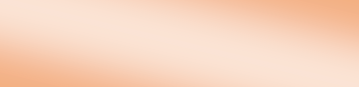 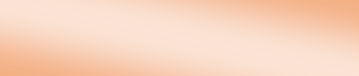 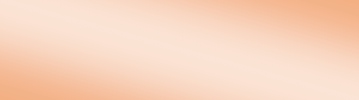 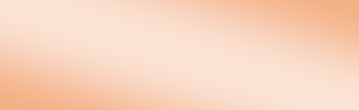 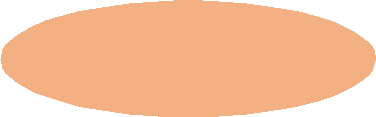 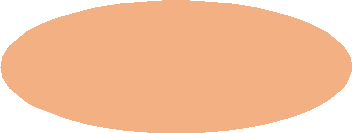 Adliye ve KurumlarAdliye ve kurumlardan gelen tebligatlarAdliye ve kurumlardan tebligatlar gelir ve kaydedilir.İlgili MemurTebligatın kaydedilmesi ve ilgili avukata veya hukuk müşavirine verilmesiTebligatın kaydedilmesi ve ilgili avukata veya hukuk müşavirine verilir.Hukuk Müşaviri Avukat / İlgili MemurEBYS üzerinden açılan dava ile ilgili, birimlerden bilgi ve belge istenmesiEBYS üzerinden ilgili birimlerden bilgi ve belge istenirİlgili BirimEBYS üzerinden ilgili birimden cevap gelmesiEBYS üzerinden ilgili birimden cevap gelirHukuk Müşaviri/Avukatİstenen Belgelerin değerlendirilmesi ve dava ile ilgili dilekçe yazılmasıDava ile ilgili dilekçe yazılır.Hukuk Müşaviri / AvukatDilekçe ve ilgili belgelerin mahkemeye teslim edilmesiDilekçe ve ilgili belgeler mahkemeye teslim edilir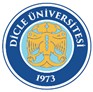 DİCLE ÜNİVERSİTESİ Hukuk MüşavirliğiÜNİVERSITEMİZE AÇILAN DAVALARDAİş Akış ŞemasıÜNİVERSİTEMİZE AÇILAN DAVALARDA İŞ AKIŞ ŞEMASI Döküman Kodu       : HKM-İA-95DİCLE ÜNİVERSİTESİ Hukuk MüşavirliğiÜNİVERSITEMİZE AÇILAN DAVALARDAİş Akış ŞemasıÜNİVERSİTEMİZE AÇILAN DAVALARDA İŞ AKIŞ ŞEMASI Yürürlük Tarihi       :16.11.2022DİCLE ÜNİVERSİTESİ Hukuk MüşavirliğiÜNİVERSITEMİZE AÇILAN DAVALARDAİş Akış ŞemasıÜNİVERSİTEMİZE AÇILAN DAVALARDA İŞ AKIŞ ŞEMASI Revizyon Tarihi/No :00